	bildung-tirol.gv.at
Heiliggeiststraße 7
6020 Innsbruck
office@bildung-tirol.gv.at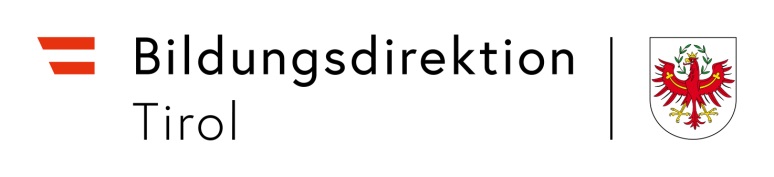 Leiterbericht zum Antrag auf Verlängerung desDienstverhältnisses-Weiterverwendung(für Landeslehrpersonen)von der Schulleitung vorzulegenUnterrichtsbesuche des Leiters/der LeiterinBeobachtungsbericht				         Zutreffendes bitte ankreuzen	Ort, Datum	Unterschrift SchulleitungBegründung(Richtlinien siehe Beiblatt, Seite 3)Bitte konkretisieren, inwieweit der Arbeitserfolg den auf Seite 3 angeführten Beurteilungsmerkmalen entspricht:zu 1.zu 2.zu 3.zu 4.	Ort, Datum	Unterschrift SchulleitungStellungnahme der Lehrperson    Den Leiterbericht nehme ich zur Kenntnis.    Auf die beiliegende Stellungnahme wird verwiesen.	Ort, Datum	Unterschrift LehrpersonStellungnahme der Schulaufsicht (nur erforderlich, sofern die Weiterverwendung nicht oder nur bedingt befürwortet wird):Auf die beiliegende Stellungnahme wird verwiesen.	Ort, Datum	Unterschrift SchulaufsichtBeurteilungsmerkmale für die Begründung auf Seite 2Bitte nach folgenden Richtlinien die Argumentation für oder gegen eine Weiterverwendung auf Seite 2 angeben.1. 	Vermittlung des im Lehrplan vorgeschriebenen Lehrstoffes gemäß dem Stand der Wissenschaft sowie unter Beachtung der dem Unterrichtsgegenstand entsprechenden methodisch-didaktischen Grundsätze	Indikatoren: 
- Planung und Organisation des Unterrichts, 
- Fachwissen und fachliches Engagement, 
- motivationsfördernde Maßnahmen zur Aktivierung und Stärkung der 
  Schüler/innen, 
- Bedachtnahme auf selbständige und eigenverantwortliche Arbeitsphasen der 
  Schüler/innen sowie auf 
- Formen der inneren Differenzierung,- Angebot von individuellen Lernhilfen,
- Sicherung und Vertiefung der Lehr- und Lerninhalte,
- Sicherheit in der angewandten Unterrichtsmethode, 
- Aufzeichnungen zur Leistungsbeurteilung der Schüler/innen, .....2.	Erzieherisches Wirken	
Indikatoren:
- vertrauensvolles Klassenklima,
- tragfähige Beziehung zu den Schüler/innen,
- Verständnis für Entwicklung und soziales Umfeld der Schüler/innen,
- Beratung der Schüler/innen in unterrichtlicher und erzieherischer Hinsicht,
- sicheres Auftreten in der Klasse,
- verlangt Einhaltung von Regeln und Verbindlichkeiten,
- Vorbildwirkung im pädagogischen Handeln, .....3.	Die für die Unterrichts- und Erziehungstätigkeit erforderliche Zusammenarbeit mit anderen Lehrer/innen sowie mit den Erziehungsberechtigten
	Indikatoren:
- Beteiligung an Schulaktivitäten,
- effektive Zusammenarbeit mit Kolleg/innen, der Schulleitung und den      	  Erziehungsberechtigten, ...4.	Erfüllung übertragener Funktionen im Sinne des SchUG sowie
übertragener administrativer Aufgaben
	Indikatoren:
- Erfüllung der Aufgaben als Klassenlehrer/in, als Klassenvorstand – Koordination der      Erziehungs- und Unterrichtsarbeit mit anderen Lehrpersonen,
- Kenntnis und Umsetzung von schulpartnerschaftlichen Aufgaben,
- korrekte Führung der Amtsschriften,
- ordnungsgemäße Erledigung der Kustod/innenaufgaben,
- Teilnahme an den verpflichtenden Fortbildungsveranstaltungen (Jahresnorm),
- Erfüllung der angeführten Tätigkeiten im Aufgabenbereich C der Jahresnorm, ...Schule: 	     	Schuljahr/Beobachtungszeitraum:      	Eingangsstempel der BildungsdirektionFamilienname, Vorname, Titel:Lehramt (VS/HS/NMS/PTS/ASO): Geprüft für die Unterrichtsgegenstände: Zu unterrichtende Fächer:BesuchDatumUhrzeit/StundeUnterrichts-gegenständeKlasseSchulstufe1.2.3.4.Eine Weiterverwendung der Lehrperson im Schuldienst wird  befürwortet              bedingt befürwortet              nicht befürwortet